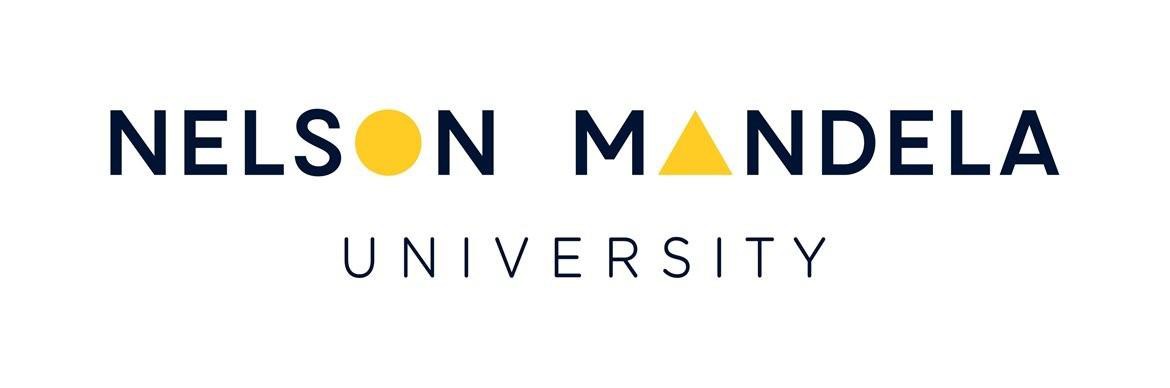 INSTITUTIONAL TRANSFORMATION PLAN 2018 – 2022TABLE OF CONTENTSOFFICIAL SIGN-OFFIt is hereby certified that the Nelson Mandela University Institutional Transformation Plan (2018 to 2022):Was developed by the senior management of the Nelson Mandela University under the guidance of the Vice Chancellor, Professor Derrick Swartz;Was prepared in alignment with Nelson Mandela University’s revised Vision 2020 Strategic Plan; andAccurately reflects the performance targets which Nelson Mandela University will endeavour to achieve given the resources made available over the proposed period of the plan.STRATEGIC OVERVIEWOur Vision 2020 Strategic Plan was approved by Council in 2010 and outlines Nelson Mandela University’s vision, mission, values, educational purpose and philosophy, distinctive knowledge paradigm, desired graduate attributes, and strategic priorities, which are outlined below:OUR VISIONTo be a dynamic, African university recognised for its leadership in generating cutting-edge knowledge for a sustainable future.OUR MISSIONTo offer a diverse range of life-changing educational experiences for a better world. To achieve our vision and mission, we will ensure that:	Our values inform and define our institutional ethos and distinctive educational purpose andphilosophy.	We are committed to promoting equity of access and opportunities to give students the best chance of success in their pursuit of lifelong learning and diverse educational goals.	We provide a vibrant, stimulating and richly diverse environment that enables staff and students to reach their full potential.	We develop graduates and diplomates to be responsible global citizens capable of critical reasoning, innovation, and adaptability.	We create and sustain an environment that encourages and supports a vibrant research, scholarship and innovation culture.	We engage in mutually beneficial partnerships locally, nationally and globally to enhance social, economic, and ecological sustainability.OUR VALUESRespect for diversity	We reflect and serve diverse regional, national and global communities	We promote an open society where critical scholarship and the expression of a multiplicity of opinions and experiences are actively encouraged1	We foster an environment in which diversity is appreciated, respected and celebrated	We are committed to accessibility, inclusivity and social justiceExcellence	We promote, recognise and reward excellence in our teaching, learning, research and engagement	We promote, recognise and reward excellent service delivery to all our stakeholders	We provide a supportive and affirming environment that enables students and staff to reach their full potential	We adopt innovative approaches to promote excellence in our institutional policies, structures, processes and systemsUbuntu	We are a people-centred university	We respect the dignity of others	We recognise our mutual interdependence	We promote compassionate and responsible citizenshipIntegrity	We commit ourselves to the highest standards of personal honesty and exemplary moral character	We conduct our activities in an accountable and transparent manner	We ensure the integrity of our information, systems and processes	We acknowledge our personal responsibility for ethical and professional behaviour towards others	We accept responsibility for our actions and the consequences thereofEnvironmental stewardship	We care about the natural environment and recognise our responsibility to conserve, protect and properly manage natural resources for current and future generations	We promote the integration of sustainability principles into our academic practices, institutional operations and design of physical infrastructure	We encourage mutually beneficial and sustainable approaches to community serviceand engagement	We inspire students and staff to embrace responsible environmental stewardshipOUR DISTINCTIVE KNOWLEDGE PARADIGMIn responding to the opportunities that arise from being a comprehensive university, Nelson Mandela University will adopt a distinctive knowledge paradigm characterised by the following principles:	An open-ended, discursive paradigm based on critical thinking, open-endedness, the primacy of rational discourse in the disputation and scrutiny of all ideas, and the provisional nature of all truth claims.	The idea of the University as an ‘open society’ of scholars committed to the production and dissemination of knowledge that can have a liberating  effect on our world.	A commitment to the application of knowledge to advance democracy, social justice, public good and liberation of the human condition from all forms of discrimination and injustice.	Freedom of expression and thought in speech, writing and all art forms.	Advancement of strong disciplinary knowledge whilst aspiring to foster trans-disciplinary thinking in our scholars and students.	A commitment to ethical knowledge, neither harmful to the natural nor the social environment, such that it promotes a sustainable future for our planet and all its inhabitants.OUR EDUCATIONAL PURPOSE AND PHILOSOPHYWe provide transformational leadership in the service of society through our teaching and learning, research and engagement activities. To achieve this, we are committed to developing the human potential of our staff and students in the full spectrum of its cognitive, economic, social, cultural, aesthetic and personal dimensions in the pursuit of democratic citizenship.We adopt a humanising pedagogical approach that respects and acknowledges diverse knowledge traditions and engages them in critical dialogue in order to nurture a participative approach to problem-posing and -solving, and the ability to contribute to a multi-cultural society. We inspire our stakeholders to be passionate about and respectful of an ecologically diverse and sustainable natural environment. We will be known for our people-centred, caring, values-driven organisational culture that will encourage all members of the university community to contribute optimally to its life.OUR DESIRED GRADUATE ATTRIBUTES PROFILEThrough benefitting from a life-changing educational experience, Nelson Mandela University graduates and diplomates will be known for demonstrating the following graduate attributes:In-depth disciplinary/interdisciplinary knowledge	The ability to engage in the expanding knowledge base of their disciplines/ professions.	Excellence in both the art and science of theirdisciplines/professions.	Awareness of the latest advances in and technical competencies required by their disciplines/professions.	Leadership in the production of new knowledge and understanding through inquiry, critique and synthesis.	An appreciation of the interdisciplinary nature of knowledge that combines breadth and depth of understanding.	An awareness of the global context of their disciplines/professions.Social awareness and responsible citizenship	Commitment to ethical conduct, social awareness and responsible citizenship.	An acknowledgment of and respect for constitutional principles and values such as equality, equity, quality, humanity, diversity and social justice.	Respect for and awareness of the environment in all itsmanifestations.	A commitment to improving local, national and global environmental sustainability.Adaptive expertise	The ability to apply knowledge and skills in a range of contextual and conceptualframeworks.	Ability to anticipate and accommodate change, ambiguity and differingviews.	Self-management including the ability to work autonomously, exercise initiative, and apply time management and organisational skills.	The capacity to sustain intellectual curiosity and a willingness to improve personal performance through self-reflection, the pursuit of lifelong learning, and building networks.Creativity and innovation	Ability to think creatively and to generate a range of innovative ideas that are appropriate to the particular context.	Innovation in their approach to and solution of complex problems.	Commitment to innovative thinking to advance scholarly excellence.Critical thinking	Openness to new ideas.	The ability to understand, interrogate and apply a variety of theoretical and philosophical positions and objectively assess the merits of competing and alternative perspectives.	The capacity for critical reflection.Excellent intra- and interpersonal skills	Self-awareness.	The ability to relate to and collaborate with others, individually or in teams, to exchange views and ideas and to achieve desired outcomes.	The ability to function in a multi-cultural and -lingual context.Excellent communication skills	The ability to articulate ideas and information confidently and coherently in visual, verbal, written and electronic forms to audiences of different sizes in a range of situations.	Respect for the multitude of voices, stories, perspectives and knowledgesystems.NELSON MANDELA UNIVERSITY INSTITUTIONAL TRANSFORMATION PLAN (ITP) 2018 - 2022INTRODUCTIONIn keeping with the Constitution, Nelson Mandela University aims to cultivate an affirming, enabling and welcoming environment for all staff, students and stakeholders by recognising the human potential in each person irrespective of race, gender, religion, sexual orientation, culture, or political ideology.The Council-approved Nelson Mandela University Transformation Conceptual Framework (27 November 2010) frames transformation as follows: “Transformation is therefore viewed as a complex, multifaceted and integrated process of continuous institutional renewal in all aspects of its functionality (academic, administrative and support service), in an ongoing effort to represent excellence, through diversity1, with the aim of achieving its vision and mission towards providing liberating education.Taking into account the broad parameters identified within White Paper 3, and Nelson Mandela University’s definition of transformation, we will strive to achieve continuous institutional renewal in the following areas:The core business relating to the intellectual and academic project, i.e. teaching, learning, research and engagement/outreach.Institutional processes and outcomes and the effectiveness thereof.Institutional cultureDemographic profile of staff and students”To give effect to the Institutional Transformation Plan (ITP), Nelson Mandela University has adopted a dispersed model of transformation with the collective senior leadership, including Executive Management Committee (MANCO) members together with the Executive Deans, as the primary drivers of transformation. Every leader in the University has the responsibility to lead and achieve institutional transformation goals within her/his sphere of influence and responsibility.For a dispersed model of transformation to be truly effective in its impact, the following elements are fundamental:	Leading and implementing transformation resides with the Vice Chancellor and senior management;	Promoting accountability through setting of clear transformation objectives and target as performance deliverables of senior management;	Commitment and capacitation of leaders at all levels to embrace and implement a common conceptual understanding of transformation;1 Diversity relates to any collective mixture characterised by similarities and differences.	Transformation should be deemed as a pre-condition for sustainability and be seen as the most compelling institutional imperative for every employee and student and;	A central convening capability, preferably situated in the highest office of the University, should continue to catalyse and track the transformative change process, transversally and holistically, working with leadership and all other stakeholders.Furthermore, efforts will be intensified at all levels to make the university environment less alienating for many employees and students. In this regard, three main themes will be central to deepening transformation at the University, namely:	Transformation plan with goals and indicators;	Human rights/Diversity/Democratic Citizenship offerings; and	Complaints and Redress Mechanisms for discriminatory behaviours.Transformation plan with indicatorsITP reflected below contain various targets over the next five years that will form the basis of the transformation implementation trajectory of the University. Senior management together with middle management will be accountable for implementation of initiatives and ensuring that all stakeholders are committed to advancing the Transformation agenda.Human rights/Diversity/Democratic Citizenship offeringsIntegration of human rights, diversity training and developing cultural diversity literacy during orientation or on-boarding programmes for students and employees, respectively. The ITP provides various initiatives that address the need to integrate social cohesion, human rights and respect for diversity into the praxis of the University.Effective Complaints and Redress MechanismsComplaint mechanisms relating to sexual harassment, gender-based violence and unfair discrimination, as reflected in section 9(3) of our Constitution, will be enhanced through revision of policy and the use of technology to facilitate case management and reporting to Executive Management and relevant stakeholders. In addition, initiatives will be implemented to address and open safe spaces for students and employees to engage (in innovative ways) on the abovementioned social issues, challenging the ‘rape culture’ prevalent in our communities and HEIs as well.CONTEXTUAL CONSIDERATIONSThe first two decades since the transition to democracy have largely focused on integrating and rationalising the legal structures of previously segregated universities. The sector is currently experiencing a period faced with challenges of overcoming its internal logics – equity of access and success for students and employees;institutional cultures; language policy and practices; diversifying academic staff profile to better reflect society, including the production of new generations of academics; curriculum transformation; resource constraints; and discrimination experienced in copious overt and covert formations;.These issues, whilst long in the system, have been forcefully placed at the apex of South African public policy in recent times by student protests around fee hikes, ‘free’ higher education, decolonisation and social transformation. It has raised crucial questions about how the higher education system aligns with South Africa’s Constitutional ideals of equality and social inclusivity. Even though they are the numerical majority, many Black students have consistently expressed a sense of not belonging; of not seeing sufficient ‘role models’ like themselves in different spheres, particularly the academic system; of not seeing their language, customs, cultures and histories of knowledge reflected in the rituals and traditions of universities, and its epistemologies.CONSULTATION PROCESSThe ITP reflected below is a product of consultations with all MANCO portfolios as well as drawing from the following source documents:     Nelson Mandela University Transformation Conceptual Framework     Nelson Mandela University Academic enrolment plan (up to 2020)     Institutional Employment Equity Plan (2018 – 2022)    Annual Performance Plan 2018 (including access, success, efficiency and research output targets and 2017-2019 budget and financial projections)     Revised MANCO portfolios strategic plans (2018-2020)     MANCO-approved B-BBEE strategy     Nelson Mandela University revised governance reporting frameworkThe Transformation priorities reflected below is aligned with the Nelson Mandela University Transformation Conceptual Framework, and have integrated the Transformation dimensions identified by the Department of Higher Education and Training, as set out below. The format of the ITP was aligned to the ITP template provided to Higher Education Institutions (HEIs) to standardise the responses of the HEIs to the resolutions of the 2nd National Higher Education Transformation Summit.Curriculum ReformReview the curriculum to ensure that it is socially relevant and responsive to the development needs of the country.Student SupportEnsure the improvement of quality throughput rates of students, particularly those from historically disadvantaged groups.LanguageEnsure the implementation of a language policy that promotes access and success of all studentsEnsure the implementation of a language policy that promotes multilingualismDisabilitiesImprove access and success of students and employees with disabilities.Employees Development and EquityEnsure implementation of programmes and measures designed to accelerate focused recruitment, capacity development, greater representation and retention of designated and underrepresented groups in the academic workforce, professoriate and university managementInstitutional CulturesEnsure that the university environment is less alienating for employees and studentsDevelop and implement programmes and activities aimed at promoting diversityEnsure the diversification of sporting activities to accommodate a wide range of student groupsEnsure that orientation programmes promote inclusivity, diversity and human rights culture.CollaborationsIncrease collaborations and partnerships with other institutional types to share knowledge, resources and assist with capacity building and articulationGovernanceImprove the effectiveness of governance structures in their roles (Council, Institutional Forums, Senate, SRC)ComplaintsEnsure that the University has accessible, effective and efficient complaints handling mechanisms and proceduresMonitoring and AccountabilityEnsure that the University has effective transformation oversight and accountability mechanisms in placeThe abovementioned dimensions and objectives will be addressed in the various Transformation Priorities set out below.PROFESSOR DERRICK SWARTZMS NOZIPHO JANUARY-BARDILLVICE CHANCELLORCHAIRPERSON OF COUNCILTRANSFORMATION DIMENSION 1: ACADEMIC EXCELLENCETRANSFORMATION DIMENSION 1: ACADEMIC EXCELLENCETRANSFORMATION DIMENSION 1: ACADEMIC EXCELLENCETRANSFORMATION DIMENSION 1: ACADEMIC EXCELLENCETRANSFORMATION DIMENSION 1: ACADEMIC EXCELLENCETRANSFORMATION DIMENSION 1: ACADEMIC EXCELLENCETRANSFORMATION GOAL 1: Achieve academic excellence through curriculum transformation to ensure that it is socially relevant and responsive to the development needs of the country.TRANSFORMATION GOAL 1: Achieve academic excellence through curriculum transformation to ensure that it is socially relevant and responsive to the development needs of the country.TRANSFORMATION GOAL 1: Achieve academic excellence through curriculum transformation to ensure that it is socially relevant and responsive to the development needs of the country.TRANSFORMATION GOAL 1: Achieve academic excellence through curriculum transformation to ensure that it is socially relevant and responsive to the development needs of the country.TRANSFORMATION GOAL 1: Achieve academic excellence through curriculum transformation to ensure that it is socially relevant and responsive to the development needs of the country.TRANSFORMATION GOAL 1: Achieve academic excellence through curriculum transformation to ensure that it is socially relevant and responsive to the development needs of the country.ObjectivesOutputsMilestonesMilestonesMilestonesResponsible officeObjectivesOutputs201820202022Responsible officeFor faculties to engage in transformative curriculum renewal, aligned to our vision and mission, advancing relevance, graduate attributes, disciplinary knowledge and transdisciplinary knowledge, and heeding the call for decolonisationCurriculum Statements Curriculum FrameworkRevised Academic Planning Framework to assess alignment with curriculum frameworkRevised Quality Assurance Framework to assess alignment with curriculum frameworkDeveloped a set of transformative guiding ‘curriculum statements’ underpinning a ‘curriculum framework’ for Nelson Mandela University’s curriculum renewal efforts.Conduct assessment of alignment of programmes with curriculum frameworkConduct ongoing assessment of alignment of programmes with curriculum frameworkDVC T&LTo develop, support, coordinate and implement institutional projects aimed at driving scholarly development and implementation of a humanising pedagogy.Humanising Pedagogy Online PortalIncorporate Humanising Pedagogy into institutional research themesHumanising Pedagogy scholarly outputs (articles, colloquia)Release the Humanising Pedagogy Online Portal which details the work done by the Humanising Pedagogy Praxis and Research Niche (HPPRN).Share readings and related information on the HumanisingDevelop the humanising pedagogy as an institutional research themeDevelop project teams on humanising pedagogy scholarshipScholarly outputs in the form of research articles, online articles on T&L related activity and HP centred colloquiums.DVC T&LObjectivesOutputsMilestonesMilestonesMilestonesResponsible officeObjectivesOutputs201820202022Responsible officeEnabling Curriculum Development by increasing the numbers of academics and academic development employees to develop and renew their curricula in ways that lead to meaningful, transformative learning within an African context while also preparing learners to function as global citizens.Implement workshops and other activities.Gather evidence of achievement against targetsDevelop a website to showcase the various curriculum development initiativesCompile an annual report to document curriculum renewal journeys to reflect on the extent to which curricula are being transformed, renewed and Africanised.Use reflections to refine the enabling of curriculum development and renewal80% annual programme attendanceIncreased success rates65% rating by students wrt curricula being meaningful and inclusivePositive impact on teaching practice80% annual programme attendanceIncreased success rates70% rating by students wrt curricula being meaningful and inclusivePositive impact on teaching practice80% annual programme attendanceIncreased success rates75% rating by students wrt curricula being meaningful and inclusivePositive impact on teaching practiceDVC T&LDean T&LCreating Space for Curriculum Development (CSCD) and renewal via grants for T&L sabbaticals, workload reduction, sabbaticalsGrants applied for annuallyCurriculum and learning design implementedWorkshops and support offered throughout the yearGather evidence of achievement against targets (indicators)Reflect on lessons learned and refine CSCD where needed18 grant holders per year75% meaningfulness rating for peermentoring circles and workshopsPositive impact on curriculum & learning design18 grant holders per year80% meaningfulness rating for peer mentoring circles and workshopsPositive impact on curriculum & learning design18 grant holders per year85% meaningfulness rating for peer mentoring circles and workshopsPositive impact on curriculum & learning designDVC T&L DEAN T&LTRANSFORMATION DIMENSIONS: ACADEMIC EXCELLENCETRANSFORMATION DIMENSIONS: ACADEMIC EXCELLENCETRANSFORMATION DIMENSIONS: ACADEMIC EXCELLENCETRANSFORMATION DIMENSIONS: ACADEMIC EXCELLENCETRANSFORMATION DIMENSIONS: ACADEMIC EXCELLENCETRANSFORMATION DIMENSIONS: ACADEMIC EXCELLENCETRANSFORMATION GOAL 2: Achieve academic excellence through broadening student access, particularly those with disabilities and from historically disadvantaged groupsTRANSFORMATION GOAL 2: Achieve academic excellence through broadening student access, particularly those with disabilities and from historically disadvantaged groupsTRANSFORMATION GOAL 2: Achieve academic excellence through broadening student access, particularly those with disabilities and from historically disadvantaged groupsTRANSFORMATION GOAL 2: Achieve academic excellence through broadening student access, particularly those with disabilities and from historically disadvantaged groupsTRANSFORMATION GOAL 2: Achieve academic excellence through broadening student access, particularly those with disabilities and from historically disadvantaged groupsTRANSFORMATION GOAL 2: Achieve academic excellence through broadening student access, particularly those with disabilities and from historically disadvantaged groupsObjectivesOutputsMilestonesMilestonesMilestonesResponsible officeObjectivesOutputs201820202022Responsible officeDiversify the undergraduate student profileOverall number Male %Female % African % Coloured % Indian % White %South African % International %N= 564048.1%51.9%64.7%14.0%%1.7%19.6%96.1%3.9%N=6224 48.2%51.8%65.4%14.0%1.9%18.7%96.1%3.9%DVC T&L DVC R&EDiversify the post- graduate student profile (Masters & Doctoral)MASTERSOverall number Male %Female % African % Coloured % Indian % White %South African % International %N=2135 50.8%49.2%58.3%12.2%2.7%26.8%92.0%8.0%N=2367 50.6%49.4%59.1%12.2%3.1%25.6%92.6%7.4%DVC R&EDiversify the post- graduate student profile (Masters & Doctoral)DOCTORALOverall number Male %Female % African % Coloured % Indian % White %South African %N=644 56.2%43.8%51.9%10.1%5.1%32.8%71.1%N=745 56.1%%43.9%52.6%10.1%5.9%31.4%73.0%DVC R&EObjectivesOutputsMilestonesMilestonesMilestonesResponsible officeObjectivesOutputs201820202022Responsible officeDiversify the post-graduate student profile (Masters & Doctoral) (contd)International %28.8%27.0%DVC R&EDevelop and Implement communication and marketing strategies to attract and retain diverse students, including students with disabilities, excellence in sports, and contribute to the Nelson Mandela University’s enrolment targets.New Nelson Mandela University student recruitment and retention strategy and planDevelop and implement the new Nelson Mandela University student recruitmen and retention strategy and plan.Enhance and implement the student recruitment and retention strategy and plan.Review the student recruitment and retention strategy and plan and revise as required.DVC ISDevelop and Implement communication and marketing strategies to attract and retain diverse students, including students with disabilities, excellence in sports, and contribute to the Nelson Mandela University’s enrolment targets.Increased new partnershipsIncrease new partnerships by 5%Increase new partnerships by 7%Increase new partnerships by 10%DVC ISTo widen access to deserving students via innovative strategiesRPL policyReviewed Recognition of prior Learning (RPL) policyAssess and review admissions via RPL access routeAssess and review admissions via RPL access routeDVC T&LTo widen access to deserving students via innovative strategiesReviewed admissions policyReview admission policy wrt APS; Testing process; ArticulationAssess and review admissions via testing and articulation access routeAssess and review admissions via testing and articulation access routeDVC T&LProvide improved technology platforms to support the Nelson Mandela University’s student recruitment and retention strategyUser-friendly student recruitment web port that provides easy access to information of all study and student support programmes, university life and enrolment information, including online applications.Roll out and maintenance of the student recruitment web portal and digital communication tools and platform.Maintenance and enhancement of the student recruitment we portal and digital communication tools an platform.Review, revision if deemed necessary, and enhancement of the student recruitment web portal and digital communication tools and platform.DVC ISObjectivesOutputsMilestonesMilestonesMilestonesResponsible officeObjectivesOutputs201820202022Responsible officeProvide improved technology platforms to support the Nelson Mandela University’s student recruitment and retention strategy (contd)Migration of materials and content to online communication channels.The web and digital platforms becoming an integral and key recruitment platformDVC ISProvide improved technology platforms to support the Nelson Mandela University’s student recruitment and retention strategy (contd)Developed Student Recruitment Web PortalLaunch Student Recruitment PortalReview and Enhance Portal functionalityReview and Enhance Portal functionalityDVC ISProvide improved technology platforms to support the Nelson Mandela University’s student recruitment and retention strategy (contd)Create facilities on campus for self-service for Academic AdministrationPilot self-service facility at South Campus by JulyExpand the pilotReview facilities and implement improvementsDVC ISProvide improved technology platforms to support the Nelson Mandela University’s student recruitment and retention strategy (contd)Improved efficient application processesCommence with applications as of 1 AprilReduced turnaround time from 10 days to 7 daysReduced turnaround time from 7 days to 5 daysDVC ISProvide improved technology platforms to support the Nelson Mandela University’s student recruitment and retention strategy (contd)Building on the success of 2017 online registration, further refinement of system and processesReduce the registration period by 2 days. Investigate the possibility to allow registrations of new students after the welcoming ceremonyReduce the registration period by 4 days. If feasible piloting registration of new students after welcoming ceremonyReview system and implement improvementsDVC ISEnsuring improved undergraduate student success rate (%)Reduced the success rate gap between demographic groupings; based on:ethnicity (currently White students have 8% higher success rate than African students, to be reduced to 4% by 2022)gender (currently females are 6% higher than males, to be reduced to 4% by 2022)8%6%6%5%4%4%DVC T&LTRANSFORMATION DIMENSIONS: ACADEMIC EXCELLENCETRANSFORMATION DIMENSIONS: ACADEMIC EXCELLENCETRANSFORMATION DIMENSIONS: ACADEMIC EXCELLENCETRANSFORMATION DIMENSIONS: ACADEMIC EXCELLENCETRANSFORMATION DIMENSIONS: ACADEMIC EXCELLENCETRANSFORMATION DIMENSIONS: ACADEMIC EXCELLENCETRANSFORMATION GOAL 3: Ensure the improvement of student success/throughput, particularly those with disabilities and from historically disadvantaged groupsTRANSFORMATION GOAL 3: Ensure the improvement of student success/throughput, particularly those with disabilities and from historically disadvantaged groupsTRANSFORMATION GOAL 3: Ensure the improvement of student success/throughput, particularly those with disabilities and from historically disadvantaged groupsTRANSFORMATION GOAL 3: Ensure the improvement of student success/throughput, particularly those with disabilities and from historically disadvantaged groupsTRANSFORMATION GOAL 3: Ensure the improvement of student success/throughput, particularly those with disabilities and from historically disadvantaged groupsTRANSFORMATION GOAL 3: Ensure the improvement of student success/throughput, particularly those with disabilities and from historically disadvantaged groupsObjectivesOutputsMilestonesMilestonesMilestonesResponsible officeObjectivesOutputs201820202022Responsible officeEnsuring improved throughput rate for 3 year contact undergraduate diplomas (%)Improved overall throughput rate for 3 year contact undergraduate diplomas, from 27% in minimum time to 33% by 2022; while simultaneously narrowing the gap between African and white students from 16%  to 10%OverallGap between African and White27%16%30%13%33%10%DVC T&LEnsuring improved throughput rate for 3 year contact undergraduate degrees (%)Improved overall throughput rate for 3 year contact undergraduate degrees, from 25% in minimum time to 33% by 2022; while simultaneously narrowing the gap between African and white students from 15%  to 10%OverallGap between African and White25%15%29%13%33%10%DVC T&LEnsuring improved throughput rate for contact undergraduate degrees of 4 or more years duration (%)Improved overall throughput rate for contact undergraduate degrees of 4 or more years, from 38% in minimum time to 42% by 2022; while simultaneously narrowing the gap between African and white students from 36%  to 28%OverallGap between African and White38%36%40%32%42%28%DVC T&L DVC R&EObjectivesOutputsMilestonesMilestonesMilestonesResponsible officeObjectivesOutputs201820202022Responsible officeEnsure	improved graduate share in masters programmes (%)Improved African graduate share in masters   programmes from 51% to 55%in 202251%53%55%DVC R&EEnsure	improved graduate share in doctoral  programmes (%)Improved African graduate share in doctoral  programmes from 50% to 55%in 202250%52%55%DVC R&EFirst-Year Success (FYS) Peer Learning Circles (PLCs) A FYS programme is offered throughout the first-year of study, to assist students to adapt to the demands of academic lifeIncreased student involvement in FYSFirst- year student success ratesFirst-year dropout rates decreaseRating of first-year experience by studentsRating of quality of the peer facilitation in Buddy PLCs70% of first-years involved in FYS82% success rate3yr deg = 18%, 3yr dip= 18%, 4yr deg = 12%90% of 1st yrs rate their experience as “excellent” or “good”70% of 1st years rate Buddy facilitation quality as “excellent” or “good”DVC T&L DEAN T&LSupplemental Instruction (SI) PLCStudent success rates in modules where SI is offered – for first time and in generalIncl. in 78% of the modules where SI offered for first time.DVC T&L DEAN T&LObjectivesOutputsMilestonesMilestonesMilestonesResponsible officeObjectivesOutputs201820202022Responsible officeProvision of SI sessions by SI leaders (trained senior student) to support mainly first year students in high risk and gateway modules.Provision of SI sessions by SI leaders (trained senior student) to support mainly first year students in high risk and gateway modules. (contd)Increase in number of modules where SI is offeredRating of student experience of SI PLCsRating of quality of the peer facilitation in SI PLCsIncl in 76% of modules where SI offered improved by more than university average. SI offered in 125 modules70% rate their experience as “excellent” or “good”.70% rate SI facilitation quality as “excellent” or “good”DVC T&L DEAN T&LTutor and Mentor PLCs Small group, interactive, peer-facilitated learning offered in modules and in the residences.Student success rates increaseIncrease in number of modules where tutorials or mentoring is offeredRating of student experience of tuts/ mentoringRating of quality of the peer facilitation in tuts/mentor sessions60% of modules with tuts/mentor sessions improved by more than university average.400 modules with tuts/ mentoring sessions70% rate their experience as “excellent” or “good”.70% rate facilitation quality as “excellent” or “good”DVC T&L DEAN T&LObjectivesOutputsMilestonesMilestonesMilestonesResponsible officeObjectivesOutputs201820202022Responsible officeWriting Development PLCsOnline and classroom assistance is offered by the writing assistants/tutors in module learning circles# hours spent doing assigned writingSuccess rates in modules with intensive writing developmentModules with a writing intensive component98 hrs first-years, 120 hrs seniors82% success rate in modules with with intensive writing developmentIntensive writing dev. 50 modules (note: this target will be adjusted once the baseline survey has been done)DVC T&L DEAN T&LPG Orientation PLCsTo assist PG students to adapt to the demands of PG studies, face-to-face sessions are blended with online learning opportunities and resources.PG success ratesQuality of PG learning environment providedParticipation in peer learning support circlesHons: 82%; M&D: 72%76% rate their experience as “excellent” or “good”.60% PG students participate on PLCsDVC T&L DVC R&E DEAN T&LIntern PLCs Senior students are provided with work integrated learning opportunities on campus or in communities to enhance their	careerdevelopment.Percentage	of	students	undertaking internshipsPercentage of students doing service learning30% of students involved in internships 20% of students do service learningDVC T&L DVC R&E DEAN T&LObjectivesOutputsMilestonesMilestonesMilestonesResponsible officeObjectivesOutputs201820202022Responsible officeProvide expanded access for students to Nelson Mandela University e- learning resourcesDeveloped and implemented student computing device access and provisioning mechanismsAt least 1 mechanism available for all first year students to own a fit for purpose computing devicePervasive access to fit for purpose devicesPervasive access to fit for purpose devicesDVC ISProvide expanded access for students to Nelson Mandela University e- learning resourcesStrategic partnerships with surrounding metropolitan areas and cities to provide free access for university students to e- learning resources90% of public libraries in Nelson Mandela Bay2 public spaces in the George municipal areaIncrease in number of public spaces with access to university resourcesIncrease in number of public spaces with access to university resourcesDVC ISProvide expanded access for students to Nelson Mandela University e- learning resourcesStrategic partnerships with telecommunications companies for free/subsidised access to university information resourcesService Agreements in place with all cellular providers to zero-rate limited offeringsReview and expand offeringsReview and expand offeringsDVC ISTo develop a language policy which enhances T&LTo create a language policy which reflects the three languages of the Eastern Cape, underpinned by a principled commitment to multilingualism and linguistic citizenship.To collaborate with relevant language specialists on best practiceRaising awareness around the impact of language practices on student successDevelop an Institution language policy and practice guide based on praxisReview the language policy and revise accordinglyDVC T&LEnhance teaching and learning environment for students with disabilitiesDeveloped teaching and learning guidelines for students with disabilitiesDevelopment of the teaching and learning guidelines for students with disabilitiesCollaborate with teaching and learning in the development and implementation of best practice guidelinesTeaching and learning guidelines for students with disabilities are implementedTeaching and learning guidelines for students with disabilities are implemented, monitored and reviewedDVC T&L DEAN T&LObjectivesOutputsMilestonesMilestonesMilestonesResponsible OfficeObjectivesOutputs201820202022Responsible OfficeProvide academic support for sports studentsAcademic support programmes for sports students in conjunction with HEADS80%85%90%DVC T&L DVC ISTRANSFORMATION DIMENSIONS: ACADEMIC EXCELLENCETRANSFORMATION DIMENSIONS: ACADEMIC EXCELLENCETRANSFORMATION DIMENSIONS: ACADEMIC EXCELLENCETRANSFORMATION DIMENSIONS: ACADEMIC EXCELLENCETRANSFORMATION DIMENSIONS: ACADEMIC EXCELLENCETRANSFORMATION DIMENSIONS: ACADEMIC EXCELLENCETRANSFORMATION GOAL 4: Ensure the improvement of holistic student support (academic, psychosocial, financial, infrastructure) to enable increased student success/throughput, particularly those from historically disadvantaged groupsTRANSFORMATION GOAL 4: Ensure the improvement of holistic student support (academic, psychosocial, financial, infrastructure) to enable increased student success/throughput, particularly those from historically disadvantaged groupsTRANSFORMATION GOAL 4: Ensure the improvement of holistic student support (academic, psychosocial, financial, infrastructure) to enable increased student success/throughput, particularly those from historically disadvantaged groupsTRANSFORMATION GOAL 4: Ensure the improvement of holistic student support (academic, psychosocial, financial, infrastructure) to enable increased student success/throughput, particularly those from historically disadvantaged groupsTRANSFORMATION GOAL 4: Ensure the improvement of holistic student support (academic, psychosocial, financial, infrastructure) to enable increased student success/throughput, particularly those from historically disadvantaged groupsTRANSFORMATION GOAL 4: Ensure the improvement of holistic student support (academic, psychosocial, financial, infrastructure) to enable increased student success/throughput, particularly those from historically disadvantaged groupsObjectivesOutputsMilestonesMilestonesMilestonesResponsible OfficeObjectivesOutputs201820202022Responsible OfficeBeyond the Classroom PLCsBtC is a co-curricular leadership programmePercentage of students participating in BtC and other CCR activities Percentage of students in leadership positions31% in BtC; 49% in CCR27% students in leadership positionsDVC T&L DEAN T&LEnhance co-curricular programmes to support integrated student learning.Enhanced and implemented co-curricular programmes to support the integrated learning outcomes.Learning outcomes identified and implemented for 2 SGD programmesRealign all programmes to support integrated learning outcomes.Implement, monitor and review the integrated learning programmesDVC T&L DEAN T&L DVC ISPromote ‘Living the Mandela’ Values through sportAn active Nelson Mandela University2 programmes run particularly for health and wellness4 programmes run particularly for health and wellness5 programmes run particularly for health and wellnessDVC T&L DEAN T&L DVC ISCreate a stable, safe, responsive and secure environment that is conducive to learning, growth and success.Ensure that all efforts are made to research and introduce applicable safety and security standards to reduce risk factors that in any way threaten life, limb and propertyUpdate the existing Security standard operational procedure manual and draft operational instructionsIdentify new approaches / improve existing systems with a view at improving service delivery and standards.Align current systems with needs of current student, employee, and university environmentDVC ISObjectivesOutputsMilestonesMilestonesMilestonesResponsible OfficeObjectivesOutputs201820202022Responsible OfficeCreate a stable, safe, responsive and secure environment that is conducive to learning, growth and success. (contd)Assess and ensure applicable standard are in place and any obsolete, dysfunctional technological installations are upgraded to provide continuity of service.Collaborate with ICT in using technology to create awareness and provide incident information to employees and students.Engage with potential Service Providers in respect of electronic solutions, which are more accurate and reduce human error.Enhance current reporting systems improve access information by stakeholders.DVC IS ED HREnhance teaching and learning environment for students with disabilities as well as academic support for sports studentsDeveloped teaching and learning guidelines for students with disabilitiesDevelopment of the teaching and learning guidelines for students with disabilitiesCollaborate with teaching and learning in the development and implementation of best practice guidelinesTeaching and learning guidelines for students with disabilities are implementedTeaching and learning guidelines for students with disabilities are implemented, monitored and reviewedDVC T&L DEAN T&LEnhance teaching and learning environment for students with disabilities as well as academic support for sports studentsAcademic support programmes for sports students in conjunction with HEADS80%85%90%DVC T&L DEAN T&LObjectivesOutputsMilestonesMilestonesMilestonesResponsible OfficeObjectivesOutputs201820202022Responsible OfficeProvide student mobility solutions in collaboration with other stakeholdersEfficient student mobility strategy and planNew service launched at start of academic year.Investigate potential incorporation of train services into the student (mobility) shuttle servicesInvestigate student fare for additional service by Algoa Bus company.Launch Student Mobile Application systemContinue to review routes to ensure aligned with changing student timetables and schedules.Continually review transport strategy as to align with a developments in Metro integrated Public Transport System.DVC ISProvide student mobility solutions in collaboration with other stakeholdersEffective transport of students and visitors to the campus from the George CBDStart of service operated by George Municipality as the service provider.Implement the Go George system route from George CBD to George Campus (Phase 5) of Go George.Continue monitoring progress with implementation of Go George route from George CBD to George Campus (Phase 6).Monitor success and close project.DVC ISImprove nutrition status of studentsImproved food security provision to financially needy studentsIncrease sponsor and funder partnerships by 10%.Collaborate with internal stakeholders to enhance access to the programmeIncrease partnerships with sponsors and funders by 20%Increase partnerships with sponsors and funders by 30%DVC ISObjectivesOutputsMilestonesMilestonesMilestonesResponsible officeObjectivesOutputs201820202022Responsible officeTo contribute in the development of an integrated strategic approach to the student enrolment processAn integrated enrolment processIntegrated financial aid, scholarship and bursary administrative processes and systemsNSFAS process / administrationInstitutional concessionsUpdated framework / policyAnnual updateAnnual updateDVC ISED FINANCEImprove student- centeredness of academic administration processesMove end of year re-examinations from January to December50% of students writing re- examinations in November/December75% of students writing re-examinations Nov/Dec80 % of students writing re- examinations Nov/DecDVC ISImprove student- centeredness of academic administration processesImproved administration of assessment marks, namely: tests, assignments, practicals, etcImplement at scale, and monitor, guidelines on administration of assessment marksImplement improvementsReview strategies; implement improved strategiesDVC ISImplement approved Infrastructural Strategic PlanningCreate and maintain Life Cycle Analyses (LCA) for all major Estates and Facilities Management products and deliverablesConduct benchmarking exerciseBenchmark of document completed.ReviewReviewDVC ISDevelop new student accommodation infrastructureIncreased provision of student accommodationPlanning phase completed. Resolve on the acceptable financing model.Construction initiated (funding dependent).Construction underway.Project completed (funding- dependent).DVC ISObjectivesOutputsMilestonesMilestonesMilestonesResponsible officeObjectivesOutputs201820202022Responsible officeProvide a student- centric infrastructure that fosters an integrated living and learning experience for studentsDeveloped student centric infrastructure strategy and implementation planThe business model for the development of an integrated student residences in town (Student Village City) finalized and presented to potential financiers, for funding considerations.In partnership with Estates and Facilities, champion the improvement of infrastructure to ensure equal access for disability studentsImplementation of the initial steps towards the establishment of the university-wide Student Centre.An integrated student residences in town (Student Village City) is established, and the process of building the Student Centre is underway.DVC ISProvision of appropriate formal and informal living and learning spaces.Sufficient computer laboratories80%90%100%DVC ISProvision of appropriate formal and informal living and learning spaces.Expanded Digitally enabled learning spacesReview digital classroomsReview digital classroomsReview digital classroomsDVC ISTRANSFORMATION DIMENSIONS: ACADEMIC EXCELLENCETRANSFORMATION DIMENSIONS: ACADEMIC EXCELLENCETRANSFORMATION DIMENSIONS: ACADEMIC EXCELLENCETRANSFORMATION DIMENSIONS: ACADEMIC EXCELLENCETRANSFORMATION DIMENSIONS: ACADEMIC EXCELLENCETRANSFORMATION DIMENSIONS: ACADEMIC EXCELLENCETRANSFORMATION GOAL 5: Ensure implementation of programmes and measures designed to accelerate focused recruitment, capacity development, greater representation and retention of designated and underrepresented groups in the academic workforce, especially senior academic positionsTRANSFORMATION GOAL 5: Ensure implementation of programmes and measures designed to accelerate focused recruitment, capacity development, greater representation and retention of designated and underrepresented groups in the academic workforce, especially senior academic positionsTRANSFORMATION GOAL 5: Ensure implementation of programmes and measures designed to accelerate focused recruitment, capacity development, greater representation and retention of designated and underrepresented groups in the academic workforce, especially senior academic positionsTRANSFORMATION GOAL 5: Ensure implementation of programmes and measures designed to accelerate focused recruitment, capacity development, greater representation and retention of designated and underrepresented groups in the academic workforce, especially senior academic positionsTRANSFORMATION GOAL 5: Ensure implementation of programmes and measures designed to accelerate focused recruitment, capacity development, greater representation and retention of designated and underrepresented groups in the academic workforce, especially senior academic positionsTRANSFORMATION GOAL 5: Ensure implementation of programmes and measures designed to accelerate focused recruitment, capacity development, greater representation and retention of designated and underrepresented groups in the academic workforce, especially senior academic positionsObjectivesOutputsMilestonesMilestonesMilestonesResponsible OfficeObjectivesOutputs201820202022Responsible OfficeTargets according to EE plan	(2018-2022)reflecting diversity of employees (academic) according to gender; group; age; disability; nationalityPermanent Academics (%)Male Female African Coloured Indian White50.5%49.5%20%13.6%3.7%62.7%50.0%50.0%22%14.6%3.7%59.7%DVC T&L DVC R&E ED HRObjectivesOutputsMilestonesMilestonesMilestonesResponsible Office201820202022Responsible OfficeNurturing Emerging Scholars and Teachers (NEST):Senior BuddiesProvide senior students with structured opportunities to use and enhance their learning facilitation skills and develop their administrative and evaluation skills.Increased student involvement in FYSFirst-year student success ratesRating of quality of the peer facilitation in Buddy PLCsRating of support Senior Buddies provide to BuddiesRating of co-training quality70% of first-years involved in FYS82% success rate70% of 1st years rate Buddy facilitation quality as “excellent” or “good”To be determined To be determinedDVC T&L DEAN T&LSI Assistant CoordinatorsProvide senior students with experience of being a SI leader for whom structured opportunities are provided to use and enhance their learning facilitation skills and develop their evaluation skillsRating of quality of the peer facilitation in SI PLCsRating of support SI leaders receive from SI Assistant CoordinatorsRating of co-training & monitoring of quality70% rate SI facilitation quality as “excellent” or “good”To be determined To be determinedDVC T&L DEAN T&LTeaching (and Research) AssistantsProvide senior students with experiences to enhance specific skills.Rating of quality of the peer facilitation in tuts/mentor sessionsRating of quality of the teaching and learning facilitation in modules70% rate facilitation quality as “excellent” or “good”To be determinedDVC T&L DEAN T&LObjectivesOutputsMilestonesMilestonesMilestonesResponsible officeObjectivesOutputs201820202022Teaching (and Research) AssistantsProvide senior students with experience of peer learning facilitation and enhance their learning facilitation, teaching and research skills. (contd)Rating of support tut leaders receive from T & R AssistantsRating of co-training & monitoring of qualityRating of research skillsTo be determined To be determined To be determinedDVC T&L DEAN T&LWriting Coordinator Provide senior student with experience in facilitating student writing/language development for whom structured opportunities are provided to use and enhance their learning facilitation, teaching and research skills.# hours spent doing  assigned writingSuccess rates in modules with intensive writing developmentRating of support writing assistants receive from Writing CoordinatorRating of co-training & monitoring of qualityRating of research skills98 hrs first-years, 120 hrs seniors82% success rate in modules with intensive writing dev.To be determinedTo be determined To be determinedDVC T&L DEAN T&LSupporting Early Career Academics as emerging and engaged teachers and researchers:Compulsory attendance by all new employees100% Attendance by new employeesDVC T&L DVC R&E DEAN T&LObjectivesOutputsMilestonesMilestonesMilestonesResponsible officeObjectivesOutputs201820202022Responsible office‘Beginning your Journey@NMU’ (BYJ@NMU)Programme: Holistic induction of early career academicsBYJ@NMU Mentoring circlesThe proposal is to offer two (2) BYJ@NMU Mentoring Circles on PE campuses and 1 in GeorgeAll new employees and interested early career academics connected to a mentoring circle co-ordinated by relevant Professional Support Employees100% Attendance by new employeesDVC T&L DVC R&E DEAN T&LTeaching Development: Foundations of Teaching PracticeEarly career and new academics are provided with sound foundations of teaching and learning facilitation.AttendanceTraining satisfaction ratingAll new and early career academics have a teaching portfolio1st year student success rates100% attendance90% satisfaction rating100% early career academics have teaching portfolio82% student success ratesDVC T&L DVC R&E DEAN T&LMasters	Support Programme (MSP)The MSP will offer support to employees needing to acquire Masters degrees.Improve completion rates of employees enrolled for Masters degreesReduced proportion of employees without a Masters  qualification to 18%DVC R&EObjectivesOutputsMilestonesMilestonesMilestonesResponsible officeObjectivesOutputs201820202022Responsible officeDoctoral Study Support Programme (DSP)The Doctoral Proposal Development Programme consists of 4 week-long modulesImprove completion rates of employees enrolled for doctoral degrees48% of employees hold a doctoral qualificationDVC R&EBuilding emerging academics as emerging research supervisors Formalise the Enhancing Postgraduate Supervision (EPGS) courseCompulsory attendance by all new employees responsible for postgraduate supervisionAll new employees and interested early career academics connected to the PGS circle co-ordinated by relevant Professional Support Employees100% Attendance by new employeesDVC T&L DVC R&E DEAN T&LEnabling quality research outputs for early career academics and postgraduate studentsThe Department of Research Capacity Development (through the RDG), has offered an annual programme of research methodology and practical research workshops to supplement formal courses.Participation rates of individual workshops by emerging academics and postgraduate studentsAverage size of Workshops is approx. 20 – 25 depending on topic and experiential natureDVC R&EObjectivesOutputsMilestonesMilestonesMilestonesResponsible officeObjectivesOutputs201820202022Responsible officeSupporting emerging academics with funding Access to research funding is an important enabler for emerging academics to achieve their career goals.Increased application rates from under- represented groupsAt least 30 Teaching Research Grants awardedAt least 30 Seed Funding Grants awardedDVC T&L DVC R&E DEAN T&LSupporting Mid-career & Senior Academics for assuming academic leadership:Enhancing facilitation tools and technologies Exposure to transformation programmes relating to decolonisation of teaching and learning practices and leadership of research teams.Programmes attended by at least 20% of academics in mid-career band25% of mid-career academics participate in workshops(To be adjusted based on evaluation outcomes)DVC T&L DVC R&E DEAN T&LGrowing mid- and senior-level academic leadershipThe LEAP (Leadership Advancement Programme) and high- powered Breakfast Sessions are aimed at developing mid-level leadership capacity.Workshop and PLC initiatives attended by at least 20% of academics and PASS employees in mid-career band (or in mid- level leadership positions25% of mid-career academics participate in workshops(To be adjusted based on evaluation outcomes)DVC T&L DVC R&E DEAN T&LObjectivesOutputsMilestonesMilestonesMilestonesResponsible officeObjectivesOutputs201820202022Responsible officeMentorship & Coaching DevelopmentMid-career academics will be provided with career development opportunities30% of mid-career academics attend PLCs for own mentoring needsAt least 40 mid-career academics sign up for mentoring trainingAt least 40 applications received for Mid- career Innovation Grants (MIGs)40% of this category partake in mentoring activities with peers25% of this category partake in workshopsAt least 30 MIGs awardedDVC T&L DVC R&E DEAN T&LPathways for Mid- Career & Senior Academic Advancement A vital component of the mid-career stage is to provide opportunities for Productive Decision- making at Mid-Career.30% of mid-career academics attend Career Decision-making sessions for own development needsMid- and later-career academics participate in CPD activities I TL, R and E40% of mid-career academics attend Career Decision- making sessions for own development needs30% mid- & senior career academics participate in CPD activitiesDVC T&L DVC R&E DEAN T&LStrengthening Doctoral supervision & re- imagining supervision practicesAt the mid-career and senior levels, strengthening of research supervision capacity to enhance PhD graduation ratesMid- and later-career academics participate in continued development as doctoral supervisors30% mid- & senior career academics participate in doctoral supervision CPD activitiesAt least 1% improvement in doctoral completion ratesDVC T&L DVC R&E DEAN T&LTRANSFORMATION DIMENSIONS: ACADEMIC EXCELLENCETRANSFORMATION DIMENSIONS: ACADEMIC EXCELLENCETRANSFORMATION DIMENSIONS: ACADEMIC EXCELLENCETRANSFORMATION DIMENSIONS: ACADEMIC EXCELLENCETRANSFORMATION DIMENSIONS: ACADEMIC EXCELLENCETRANSFORMATION DIMENSIONS: ACADEMIC EXCELLENCETRANSFORMATION GOAL 6: Increase collaborations and partnerships with other institutional types to share knowledge, resources and assist with capacity building and articulationTRANSFORMATION GOAL 6: Increase collaborations and partnerships with other institutional types to share knowledge, resources and assist with capacity building and articulationTRANSFORMATION GOAL 6: Increase collaborations and partnerships with other institutional types to share knowledge, resources and assist with capacity building and articulationTRANSFORMATION GOAL 6: Increase collaborations and partnerships with other institutional types to share knowledge, resources and assist with capacity building and articulationTRANSFORMATION GOAL 6: Increase collaborations and partnerships with other institutional types to share knowledge, resources and assist with capacity building and articulationTRANSFORMATION GOAL 6: Increase collaborations and partnerships with other institutional types to share knowledge, resources and assist with capacity building and articulationObjectivesOutputsMilestonesMilestonesMilestonesResponsible OfficeObjectivesOutputs201820202022Responsible OfficeReview Internationalisation policy and strategy, with a focus on African partnerships and building partnerships to enhance ocean sciences capabilitiesReviewed Internationalisation Policy and StrategyIncreased African partnershipsIncreased partnerships to in alignment with University’s strategic growth trajectory (Ocean Sciences capabilities)Review all partnerships and identify new opportunitiesIncreased engagement and research partnerships to support the University’s strategic growth trajectoryReview all partnerships and identify new opportunitiesIncreased engagement and research partnerships to support the University’s strategic growth trajectoryDVC R&EDevelop and implement strategic partnerships with PSET institutions to assist in the provision of capacity building opportunitiesProgrammes focused on building leadership capacity in PSET institutions (CIPSET)Increased strategic partnerships with PSET institutionsDevelop programmes to build leadership capacity in PSET institutionsReview all strategic partnerships with PSET institutionsImplementation of programmes to build leadership capacity in PSET institutionsReview all strategic partnerships with PSET institutionsReview of programmes to build leadership capacity in PSET institutionsDVC R&EDevelop strategic partnerships to identify learners and students, particularly learners with disability; with excellent sporting abilities from quintile 1 and 2 schools.Building relationships with organisations involved in community and education development programmes in targeted learners and areas.Established strategic partnerships with NGOs, community organisations and foundations involved in projects supporting learners and students from disadvantaged communities and schools.Implementation of the strategic partnership plan.Implementation of the strategic partnership plan, and maintenance and enhancement of strategic partnerships and relations.Review of strategic partnership strategy and revision as required.DVC R&E DVC T&L DVC ISTRANSFORMATION DIMENSION: ENABLING INSTITUTIONAL CULTURETRANSFORMATION DIMENSION: ENABLING INSTITUTIONAL CULTURETRANSFORMATION DIMENSION: ENABLING INSTITUTIONAL CULTURETRANSFORMATION DIMENSION: ENABLING INSTITUTIONAL CULTURETRANSFORMATION DIMENSION: ENABLING INSTITUTIONAL CULTURETRANSFORMATION DIMENSION: ENABLING INSTITUTIONAL CULTURETRANSFORMATION GOAL: Ensure that the university environment and experience for employees, students and external stakeholders reflect respect for human dignity, inclusivity, diversity and a human rights cultureTRANSFORMATION GOAL: Ensure that the university environment and experience for employees, students and external stakeholders reflect respect for human dignity, inclusivity, diversity and a human rights cultureTRANSFORMATION GOAL: Ensure that the university environment and experience for employees, students and external stakeholders reflect respect for human dignity, inclusivity, diversity and a human rights cultureTRANSFORMATION GOAL: Ensure that the university environment and experience for employees, students and external stakeholders reflect respect for human dignity, inclusivity, diversity and a human rights cultureTRANSFORMATION GOAL: Ensure that the university environment and experience for employees, students and external stakeholders reflect respect for human dignity, inclusivity, diversity and a human rights cultureTRANSFORMATION GOAL: Ensure that the university environment and experience for employees, students and external stakeholders reflect respect for human dignity, inclusivity, diversity and a human rights cultureObjectivesOutputsMilestonesMilestonesMilestonesResponsible OfficeObjectivesOutputs201820202022Responsible OfficeEmbed desired institutional cultureOrganizational Development and Change Management capability;Engaged Employees;Supportive Culture championing Coaching and Mentoring;Performance driven culture;Pro-active Employee Relations Philosophy integrated with Wellness;Effective and harmonised partnership with Organised LabourConduct Climate Survey Establish UniversityCompetency FrameworkIntroduce On-Boarding ProgramChange Management Program implemented and ChangedChampions identified and trainedSABPP AuditConduct SABPP AuditSABPP Audit implementation medium to long-term action planOngoing implementation of medium to long-term action planED HRDevelop and implement a strategy and plan to enable embracing of a transformational leadership philosophy that contributes to the development of the next generation of leaders.A people development strategy and plan that focuses and enables employees to perform around strategic and game changing institutional activities and projects, implemented in ways that enables employees to grow be highly productive performers.Development and implementation of the people development and growth strategy and plan.Implementation of the people development and growth strategy.Review the people development and growth strategy and plan towards ongoing development and growth  of employees.MANCOObjectivesOutputsMilestonesMilestonesMilestonesResponsible OfficeObjectivesOutputs201820202022Responsible OfficeDevelop and implement a strategy and plan to enable embracing of a transformational leadership philosophy that contributes to the development of the next generation of leaders. (contd)Assign employees to game changing projects that enables them to develop and grow, improve their performance and productivity.Ensure employees undergo relevant training and development programmes.Assign employees to game changing projects that enables them to develop and grow, improve their performance and become more productiveEnsure employees undergo relevant training and development programmes.MANCODevelop and implement a strategy and plan to encourage and promote employees and student activities particularly through the arts, culture and	heritageprogrammes, to build and enhance social cohesion.Successful promotion of social cohesion, multi-culturalism and diversity through Alumni and University Arts, Culture and Heritage programmes and activities.Develop and implement a strategy and plan to encourage and promote employees and student activities particularly through the arts, culture and heritage programmes to build and enhance social cohesion.Implement a strategy and plan to encourage and promote employees and student activities particularly through the arts, culture and heritage programmes to build and enhance social cohesion.Review, enhance and implement a strategy and plan to encourage and promote employees and student activities particularly through the arts, culture and heritage programmes to build and enhance social cohesion.DVC T&L DVC IS ED HREngender transformative leadership ethos across the universityInculcated and experienced culture of transformative leadership across the universityTwo programmes on transformative leadership are implemented per annumTwo programmes on transformative leadership are implemented per annumTwo programmes on transformative leadership are implemented per annumMANCOObjectivesOutputsMilestonesMilestonesMilestonesResponsible officeObjectivesOutputs201820202022Responsible officeEngender transformative leadership ethos across the university (contd)Improved understanding of diversity matters leading to improved institutional cultureWorkshops and team building programmesWorkshops and team building programmesWorkshops and team building programmesMANCOEngender transformative leadership ethos across the university (contd)Continue with the task of transforming graduation ceremonies in the spirit of the new name of the UniversityAutumn Graduation ceremoniesAutumn and Summer Graduation ceremoniesImplement improved strategiesDVC ISEngender transformative leadership ethos across the university (contd)Contribute to emerging institutional culture of the UniversityStrategies implementedImplement improvementsReview strategies; implement improved strategiesMANCODevelop and implement a stakeholder communication and engagement strategy and plan to promote and foster a transformative, values-based institutional culture that gives expression to the legacy and values of Nelson Mandela.Nelson Mandela University having and being known for its transformative, values-based institutional culture that gives expression to the legacy and values of Nelson MandelaDevelop and implement a stakeholder communication and engagement strategy and plan that promotes and fosters a transformative, values-based institutional culture that gives expression to the legacy and values of Nelson Mandela.Implement a stakeholder communication and engagement strategy and plan to reflect the legacy and values of Nelson Mandela.Review, enhance and implement a stakeholder communication and engagement strategy and plan to reflect the legacy and values of Nelson Mandela.MANCOCo-create student engagement platforms to promote social cohesion, human rights, respect for diversityProgrammes created and implemented to deepen deliberative democracy and social cohesionDevelopment and roll out of the programmesImplementation of the roll-out planImplement and review the planDVC IS DVC T&LFoster a positive transformative culture and Employee Relations environmentER philosophy and strategy in place ER scorecard developed and trackedRegular HR Consultants briefings of Line ManagersDevelop an ER strategy informed by the ER philosophyDevelop ER metrics / scorecardMaintain effective communication strategies to empower managers’ wrt HR policies and Industrial Relations protocols.Ongoing monitoring and evaluation of success of implementation of strategyED HRObjectivesOutputsMilestonesMilestonesMilestonesResponsible officeObjectivesOutputs201820202022Responsible officeFoster a positive transformative culture and Employee Relations environment (contd)Engagement strategy with union and employees in placeMonitor current trends and continue to develop and implement strategies to ensure compliance with labour relations frameworks.Develop new partnership initiatives with organised labour in advancing Vision 2020 objectives.Design and implement an employee engagement strategy and planOngoing monitoring and evaluation of success	ofimplementation of strategyED HRDevelop and implement a plan to explore use of isiXhosa as part of the communication activities particularly among service workers.Implementation of a CSL/HR engagement plan with employees to try to ensure each one is valued and recognised through the intentional exploration of using Mother- tongue communication as a means of achieving a sense of belonging.Engagement and communication to examine the challenges associated with Mother-tongue usage. To have a better understanding of the use of isiXhosa.Implementation of a plan informed by the findings of 2018’s engagement.A review of the progress around the plan, and implementation of agreed-upon improvements towards the end goal of having all employees feeling that they are equally valued.DVC IS DVC T&L ED HRTRANSFORMATION DIMENSION: ENABLING INSTITUTIONAL CULTURETRANSFORMATION DIMENSION: ENABLING INSTITUTIONAL CULTURETRANSFORMATION DIMENSION: ENABLING INSTITUTIONAL CULTURETRANSFORMATION DIMENSION: ENABLING INSTITUTIONAL CULTURETRANSFORMATION DIMENSION: ENABLING INSTITUTIONAL CULTURETRANSFORMATION DIMENSION: ENABLING INSTITUTIONAL CULTURETRANSFORMATION GOAL 7: Ensure implementation of programmes and measures designed to accelerate focused recruitment, capacity development, greater representation and retention of designated and underrepresented groups, including persons with disabilities, in university management and professional, administrative, and support services employeesTRANSFORMATION GOAL 7: Ensure implementation of programmes and measures designed to accelerate focused recruitment, capacity development, greater representation and retention of designated and underrepresented groups, including persons with disabilities, in university management and professional, administrative, and support services employeesTRANSFORMATION GOAL 7: Ensure implementation of programmes and measures designed to accelerate focused recruitment, capacity development, greater representation and retention of designated and underrepresented groups, including persons with disabilities, in university management and professional, administrative, and support services employeesTRANSFORMATION GOAL 7: Ensure implementation of programmes and measures designed to accelerate focused recruitment, capacity development, greater representation and retention of designated and underrepresented groups, including persons with disabilities, in university management and professional, administrative, and support services employeesTRANSFORMATION GOAL 7: Ensure implementation of programmes and measures designed to accelerate focused recruitment, capacity development, greater representation and retention of designated and underrepresented groups, including persons with disabilities, in university management and professional, administrative, and support services employeesTRANSFORMATION GOAL 7: Ensure implementation of programmes and measures designed to accelerate focused recruitment, capacity development, greater representation and retention of designated and underrepresented groups, including persons with disabilities, in university management and professional, administrative, and support services employeesObjectivesOutputsMilestonesMilestonesMilestonesResponsible OfficeObjectivesOutputs201820202022Responsible OfficeDiversify workforce profile in line with Employment Equity Plans and Targets5 -year Employment Equity Plan in place; Employee Equity Forum established;Establish Employment Equity ForumProgress monitored against plans and targetsProgress monitored against plans and targetsED HRObjectivesOutputsMilestonesMilestonesMilestonesResponsible OfficeObjectivesOutputs201820202022Responsible OfficeDiversify workforce profile in line with Employment Equity Plans and Targets (contd)Employment Equity Initiatives integrated to other University-wide Transformative Initiatives;Annual Reporting to DoLProgress monitored against plans and targetsProgress monitored against plans and targetsProgress monitored against plans and targetsED HRDeliver the right people capabilities to execute the University strategy: Talent Management (attraction; retention; leadership development; learning and development; reward and recognition)Strategic Workforce Planning (SWP) and People Plans for all Faculties/Departments in place;Articulated Employee Value Proposition (EVP);Employees Attributes in place;Integrated Talent Management Strategy aligned to the University Employee Value Proposition (EVP)Develop Employees Attributes;EVP;Implement People Plans for all Faculties/Departments;Implement Talent Management StrategyMonitor and Evaluate ProgressOngoing monitoring and evaluation of the extent of success with implementation of people plans with special focus on success planning of University and career development management of employeesED HRDevelop and implement a positioning and branding strategy based on the new Nelson Mandela University name to project and communicate a compelling value proposition that enables the attraction and retention of talented employees.An established strong Nelson Mandela University identity and brand known for its compelling value proposition and innovative niche areas, as well as investment in talented and high- performing employees, which, in turn, contributes to the attraction and retention of talented employees.Develop and implement a positioning and branding strategy based on the new Nelson Mandela University name to project and communicate a compelling value proposition that enables the attraction and retention of talented employees.Implement a positioning and branding strategy based on the new Nelson Mandela University name to project and communicate a compelling value proposition that enables the attraction and retention of talented employees.Review, enhance and implement a positioning and branding strategy for the Nelson Mandela University to communicate a compelling value proposition that enables the attraction and retention of talented employees.DVC ISTRANSFORMATION DIMENSION: ENABLING INSTITUTIONAL CULTURETRANSFORMATION DIMENSION: ENABLING INSTITUTIONAL CULTURETRANSFORMATION DIMENSION: ENABLING INSTITUTIONAL CULTURETRANSFORMATION DIMENSION: ENABLING INSTITUTIONAL CULTURETRANSFORMATION DIMENSION: ENABLING INSTITUTIONAL CULTURETRANSFORMATION DIMENSION: ENABLING INSTITUTIONAL CULTURETRANSFORMATION GOAL 8: Ensure ethical leadership and accountability through improved effectiveness of governance structures, including Council, Institutional Forum, Senate, Student Support Services Council and the Student Representative CouncilTRANSFORMATION GOAL 8: Ensure ethical leadership and accountability through improved effectiveness of governance structures, including Council, Institutional Forum, Senate, Student Support Services Council and the Student Representative CouncilTRANSFORMATION GOAL 8: Ensure ethical leadership and accountability through improved effectiveness of governance structures, including Council, Institutional Forum, Senate, Student Support Services Council and the Student Representative CouncilTRANSFORMATION GOAL 8: Ensure ethical leadership and accountability through improved effectiveness of governance structures, including Council, Institutional Forum, Senate, Student Support Services Council and the Student Representative CouncilTRANSFORMATION GOAL 8: Ensure ethical leadership and accountability through improved effectiveness of governance structures, including Council, Institutional Forum, Senate, Student Support Services Council and the Student Representative CouncilTRANSFORMATION GOAL 8: Ensure ethical leadership and accountability through improved effectiveness of governance structures, including Council, Institutional Forum, Senate, Student Support Services Council and the Student Representative CouncilObjectivesOutputsMilestonesMilestonesMilestonesResponsible officeObjectivesOutputs201820202022Responsible officeReview of policies to align with Vision, Mission and strategic planReviewed institutional policiesOngoing review and refinement of institutional policiesOngoing review and refinement of institutional policiesOngoing review and refinement of institutional policiesMANCOStrengthen ICT governance processesImproved ICT governance processes in line with recognised governance frameworks, i.e. King IV, COBIT 5, SANS 27001 and NIST Cyber Security frameworksICT governance risks in line or below institutional risk appetiteICT governance risks in line or below institutional risk appetiteICT governance risks in line or below institutional risk appetiteDVC ISImprove student experience of complaints and disciplinary processesImproved efficient central student disciplinary processesReduced turnaround time from 20 days to 10 daysReview and improve processesOngoing review and improve processesDCV ISMigrate from a manual student / employees complaints system to an electronic systemElectronic student / employees case- management system capturing casesDevelop an electronic student / employees complaints mechanism Implement a pilot of the new systemReview of institutional student / employees case-management systemAutomated quarterly reports to MANCO including trend analysisReview and refine institutional student / employees case- management systemDCV IS ED HRDesign a programme to train students to defend respondents in Student DC hearingsTraining programme for students by Legal ServicesOngoing training of law studentsOngoing training of law studentsOngoing training of law studentsDCV ISTRANSFORMATION DIMENSION: SUSTAINABLE RESOURCE STEWARDSHIPTRANSFORMATION DIMENSION: SUSTAINABLE RESOURCE STEWARDSHIPTRANSFORMATION DIMENSION: SUSTAINABLE RESOURCE STEWARDSHIPTRANSFORMATION DIMENSION: SUSTAINABLE RESOURCE STEWARDSHIPTRANSFORMATION DIMENSION: SUSTAINABLE RESOURCE STEWARDSHIPTRANSFORMATION DIMENSION: SUSTAINABLE RESOURCE STEWARDSHIPTRANSFORMATION GOAL 8: Foster sustainable resource stewardship within the UniversityTRANSFORMATION GOAL 8: Foster sustainable resource stewardship within the UniversityTRANSFORMATION GOAL 8: Foster sustainable resource stewardship within the UniversityTRANSFORMATION GOAL 8: Foster sustainable resource stewardship within the UniversityTRANSFORMATION GOAL 8: Foster sustainable resource stewardship within the UniversityTRANSFORMATION GOAL 8: Foster sustainable resource stewardship within the UniversityObjectivesOutputsMilestonesMilestonesMilestonesResponsible officeObjectivesOutputs201820202022Responsible officeDevelop and implement integrated planning systems (strategic academic, financial, infrastructural, HR) at all levels of the institution to achieve academic size and shape targets in a strategic and sustainable mannerAnnual financial viability report per Module, Program, Department, School, Faculty and CampusAnnual refinement and submissionAnnual refinement and submissionAnnual refinement and submissionED FINANCE MANCOEnable the development of a financially viable and sustainable institutional organisation structure (policies, systems and processes)University Structures that are Fit for PurposeOngoing Review of Structures including Job Analysis and Job ProfilingEstablished University Structures with Funded and Unfunded jobsConduct SABPP audit and climate survey to ascertain extent of alignment of organisational structure to Vision, Mission and strategic planED HR MANCODevelop and implement a strategy and plan to contribute to financial sustainability by implementing responsible resource stewardship.Contribute to embedding a sustainability and stewardship culture and practices in the University.Develop and implement a strategy and plan to contribute to financial sustainability by implementing responsible resource stewardshipImplement a strategy and plan to contribute to financial sustainability by implementing responsible resource stewardshipReview, enhance and implement a strategy and plan to contribute to financial sustainability by implementing responsible resource stewardshipMANCOObjectivesOutputsMilestonesMilestonesMilestonesResponsible officeObjectivesOutputs201820202022Responsible officeDevelop and implement a strategy and plan to contribute to financial sustainability by implementing responsible resource stewardship. (contd)Stakeholder communication and engagement strategy and plans actively contributing to the promotion and embedding of a sustainability and resource stewardship culture and practices within the institution.Develop and implement stakeholder engagement strategies and plans to promote and embed a sustainability and resource stewardship culture and practices within the institution.Implement stakeholder engagement strategies and plans to promote and embed a sustainability and resource stewardship culture and practices within the institution.Review, enhance and implement stakeholder engagement strategies and plans to promote and embed a sustainability and resource stewardship culture and practices within the institution.DVC ISDevelop and implement a strategy and plans to enable strategy-aligned budgeting and resource allocation to foster innovation and sustainable growth within the University.Existence of a strategy and plans, and a practice that enables strategy-aligned budgeting and resource allocation to foster innovation and sustainable growth within the University.Develop and implement a strategy and plans to enable strategy-aligned budgeting and resource allocation to foster innovation and sustainable growth within the University.Implement a strategy and plans to enable strategy-aligned budgeting and resource allocation that fosters innovation and sustainable growth within the University.Review, enhance and implement a strategy and plans to enable strategy-aligned budgeting and resource allocation to foster innovation and sustainable growth within the University.MANCOImplementing financial policy to under pin long term financial health and reviewing performanceSustainability (cost and revenue) performance indicators – ownership with relevant MANCO membersAnnual review of approved indicatorsAnnual review and refinement of approved indicatorsAnnual review and refinement of approved indicatorsED FINANCE MANCODevelop an institutional strategy to attract national and international research and engagement project fundingR&E Funding Strategic Plan (national and international)Increase successful applications for national and international grantsIncrease successful applications for national and international grantsIncrease successful applications for national and international grantsDVC R&EObjectivesOutputsMilestonesMilestonesMilestonesResponsible officeObjectivesOutputs201820202022Responsible officeExplore third-stream income opportunities (including commercialisation)Generate additional income through strategic sports partnerships15% growth on 2017 baselineEvaluation and 15%growth on 2019 BaselineEvaluation and 15%growth on 2021 baselineDVC ISExplore third-stream income opportunities (including commercialisation)Developed and implemented EFM commercialization strategy and planDevelop the EFM Commercialisation Strategy and Plan in support of the University Commercialisation StrategyReview of strategy and continuous service improvementsReview of strategy and continuous service improvementsDVC ISExplore third-stream income opportunities (including commercialisation)Improved financial position of Student Housing and evidence of sustainability.5% increase in the Student Housing reserve account10% increase in the Student Housing reserve account10% increase in the Student Housing reserve accountDVC ISExplore third-stream income opportunities (including commercialisation)Support Services to hire out academic venues during recessReview the policy on hiring the venuesIdentify potential venuesPiloting of selected venuesDVC ISImprove ICT business operating modelOperational activities are aligned in a manner that control undetected waste of the resources.Business Process ImprovementBusiness Process ImprovementBusiness Process ImprovementDVC ISImprove ICT business operating modelFit for purpose Business Intelligence Solutions, including proactive analytic dashboardsImplement Key indicator dashboardsReview technology offeringsReview technology offeringsDVC ISDevelop and implement a strategy and plan to communicate and profile Nelson Mandela University’s through its BBBEE initiatives and activities.Nelson Mandela University approach and strategy to BBBEE to be widely known and assist in profiling and positioning the university, and, in turn, enhance the University’s competitiveness.Develop and implement a strategy and plan to communicate, profile and enhance Nelson Mandela University’s competitiveness through its BBBEE empowerment initiatives and activities.Implement a strategy and plan to communicate, profile and enhance Nelson Mandela University’s competitiveness through its BBBEE initiatives and activities.Review strategy and plan to communicate, profile and enhance Nelson Mandela University’s competitiveness through its BBBEE initiatives and activities.DVC ISObjectivesOutputsMilestonesMilestonesMilestonesResponsible officeObjectivesOutputs201820202022Responsible officeImplement business models for the re- integrated services (in support of enterprise development element of BBBEE)Implemented business model for the delivery of catering, cleaning, gardening and security services.Reintegrated Cleaning and Gardening Services function by January 2018.Collaborate with HR to review current university Policies to enable implementation of the integrated business model.Provide input to the establishment of a shared service support function.Collaborate with HR related to Skills Assessment, Gap Analysis, Training and Development Plan.Continue transition from the current operational models to the integrated business model.Implementation of entrepreneurship opportunities.Development of Agricultural Cooperatives to supply agricultural products to University catering operations and commercial outlets.DVC ISImplement sustainability index.Sustainability index monitoring and initiatives.Implement sustainability initiatives related to:New residencesProjects identified in Sustainability IndexLife Cycle Analysis platformContinue sustainability initiatives related to:New residencesProjects identified in Sustainability IndexLife Cycle Analysis platformContinue sustainability initiatives related to:New residencesProjects identified in Sustainability IndexLife Cycle Analysis platformInstitutional Sustainability reportingDVC IS MANCOObjectivesOutputsMilestonesMilestonesMilestonesResponsible officeObjectivesOutputs201820202022Responsible officeImplement sustainability index. (contd)Institutional Sustainability reportingEnergy, Water, Waste ManagementCost reduction strategiesInstitutional Sustainability reportingEnergy, Water, Waste ManagementCost reduction strategies-	Energy, Water, Waste ManagementCost reduction strategiesEfficient and cost effective printing solutionsReduced wastage and improved third stream income for the university10% increase in printing revenue.10% increase in printing revenue.10% increase in printing revenue.DVC ISEfficient and cost effective printing solutionsAffordable, high quality and readily available imaging services to all employees and students. (Scan, copy, fax, print services).MFD at all residences.Deployment of new integrated printing solution for all employees and students.MFD at all residences.MFD at all residences.DVC ISEfficient and cost effective printing solutionsExpand no. of financially viable ICT centres (SITS, COPYSHOP)Established SITS centres and ICT Convenience storesReview and expand modelReview and expand modelDVC ISReview business processes to eliminate wastage e.g. reduce printed materialRe-engineered and improved business processesDigitise all prospectuses and registration guidesStart with the digitisation of the curriculum control processCurriculum control process digitisedDVC ISEfficient and optimized waste management and recyclingDeveloped waste management and recycling planPlan with specifications and relevant costings including a phased implementation plan crafted and submitted for approval by Manco.Tender launched.Contract management, service revision, enhancements identified where necessary.Contract management, service revision, enhancements identified where necessary.DVC ISObjectivesOutputsMilestonesMilestonesMilestonesResponsible officeObjectivesOutputs201820202022Responsible officeEnhance ICT infrastructure in support of the university green imperativesEnabling technology solutions which support university green imperativesCollaborate with EFM to provide BI platforms for sustainability reportingReview and enhance solutionsReview and enhance solutionsDVC ISEnhance ICT infrastructure in support of the university green imperativesReduction in power consumption by procuring energy saving hardwareImplement power monitoring systems in data centresIn collaboration with EFM, investigate Internet of Things (IOT) technology to assist with Energy and Water ManagementReview and enhance solutionsReview and enhance solutionsDVC IS